	ROBINSON COLLEGE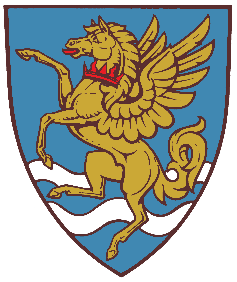 CAMBRIDGE CB3 9ANTel: 01223 339100; Fax: 01223 351794 / Email: careers@robinson.cam.ac.ukThank you for completing the formPlease submit this form along with a covering letter, and your CV.Application FormThe information called for in this form will help us to assess your suitability for a post.  If there are questions you prefer not to answer in writing, you are under no obligation to do so; the points will be raised at interview.  Please continue on a separate sheet(s) if necessary.  Application FormThe information called for in this form will help us to assess your suitability for a post.  If there are questions you prefer not to answer in writing, you are under no obligation to do so; the points will be raised at interview.  Please continue on a separate sheet(s) if necessary.  Application FormThe information called for in this form will help us to assess your suitability for a post.  If there are questions you prefer not to answer in writing, you are under no obligation to do so; the points will be raised at interview.  Please continue on a separate sheet(s) if necessary.  PERSONAL DETAILSPERSONAL DETAILSPERSONAL DETAILSDate of Application:Position applied for:How did you hear of this vacancy?Family/Surname:Family/Surname:First Name(s):Family/Surname at Birth (if different):Family/Surname at Birth (if different):Title:Present Address (and Permanent Address if different):Present Address (and Permanent Address if different):Contact Telephone No:Present Address (and Permanent Address if different):Present Address (and Permanent Address if different):Email:Present Address (and Permanent Address if different):Present Address (and Permanent Address if different):Current Nationality:Present Address (and Permanent Address if different):Present Address (and Permanent Address if different):Nationality at Birth:Present Address (and Permanent Address if different):Present Address (and Permanent Address if different):Place of Birth:Are there any restrictions on you taking up employment in the UK?   YES / NODo you require a Work Permit/Visa to work in this country?                 YES / NOIf YES, are you in possession of such a Permit or Visa? 	            YES / NOPlease note that we can only accept applications from those with the right to work in the UK.Are there any restrictions on you taking up employment in the UK?   YES / NODo you require a Work Permit/Visa to work in this country?                 YES / NOIf YES, are you in possession of such a Permit or Visa? 	            YES / NOPlease note that we can only accept applications from those with the right to work in the UK.Are there any restrictions on you taking up employment in the UK?   YES / NODo you require a Work Permit/Visa to work in this country?                 YES / NOIf YES, are you in possession of such a Permit or Visa? 	            YES / NOPlease note that we can only accept applications from those with the right to work in the UK.THE EQUALITY ACT 2010THE EQUALITY ACT 2010THE EQUALITY ACT 2010Do you have an illness or disability that will require special arrangements for your interview, if short-listed?          YES / NOIf YES, please indicate the nature of the arrangements necessary:Do you have an illness or disability that will require special arrangements for your interview, if short-listed?          YES / NOIf YES, please indicate the nature of the arrangements necessary:Do you have an illness or disability that will require special arrangements for your interview, if short-listed?          YES / NOIf YES, please indicate the nature of the arrangements necessary:REFERENCESREFERENCESREFERENCESREFERENCESREFERENCESPlease give the name of two people who will provide a professional reference.   One of these should be your current/most recent employer:Please give the name of two people who will provide a professional reference.   One of these should be your current/most recent employer:Please give the name of two people who will provide a professional reference.   One of these should be your current/most recent employer:Please give the name of two people who will provide a professional reference.   One of these should be your current/most recent employer:Please give the name of two people who will provide a professional reference.   One of these should be your current/most recent employer:UNSPENT CONVICTIONSUNSPENT CONVICTIONSUNSPENT CONVICTIONSUNSPENT CONVICTIONSUNSPENT CONVICTIONSDo you have any unspent convictions? If so, please specify; The Rehabilitation of Offenders Act 1974 may apply:Do you have any unspent convictions? If so, please specify; The Rehabilitation of Offenders Act 1974 may apply:Do you have any unspent convictions? If so, please specify; The Rehabilitation of Offenders Act 1974 may apply:Do you have any unspent convictions? If so, please specify; The Rehabilitation of Offenders Act 1974 may apply:Do you have any unspent convictions? If so, please specify; The Rehabilitation of Offenders Act 1974 may apply:DECLARATIONDECLARATIONDECLARATIONDECLARATIONDECLARATIONBy signing and returning this application form:You certify that the information you have given in this Application for Employment and in your CV is correct and complete. You further acknowledge that you understand failure to disclose any relevant information, or the provision of false information, will nullify any subsequent contract of employment.You consent to Robinson College using and keeping information provided by you, or third parties such as referees, relating to your application or future employment. Such information will be used solely in the recruitment process and will be retained for six months from the date on which you are informed whether or not you are invited to interview, or six months from the date of any interview. Retained information may include details relating to ethnic monitoring and disability used solely for internal monitoring; this will not be disclosed to any third party.         Signature:                                                                                                                                           Date:By signing and returning this application form:You certify that the information you have given in this Application for Employment and in your CV is correct and complete. You further acknowledge that you understand failure to disclose any relevant information, or the provision of false information, will nullify any subsequent contract of employment.You consent to Robinson College using and keeping information provided by you, or third parties such as referees, relating to your application or future employment. Such information will be used solely in the recruitment process and will be retained for six months from the date on which you are informed whether or not you are invited to interview, or six months from the date of any interview. Retained information may include details relating to ethnic monitoring and disability used solely for internal monitoring; this will not be disclosed to any third party.         Signature:                                                                                                                                           Date:By signing and returning this application form:You certify that the information you have given in this Application for Employment and in your CV is correct and complete. You further acknowledge that you understand failure to disclose any relevant information, or the provision of false information, will nullify any subsequent contract of employment.You consent to Robinson College using and keeping information provided by you, or third parties such as referees, relating to your application or future employment. Such information will be used solely in the recruitment process and will be retained for six months from the date on which you are informed whether or not you are invited to interview, or six months from the date of any interview. Retained information may include details relating to ethnic monitoring and disability used solely for internal monitoring; this will not be disclosed to any third party.         Signature:                                                                                                                                           Date:By signing and returning this application form:You certify that the information you have given in this Application for Employment and in your CV is correct and complete. You further acknowledge that you understand failure to disclose any relevant information, or the provision of false information, will nullify any subsequent contract of employment.You consent to Robinson College using and keeping information provided by you, or third parties such as referees, relating to your application or future employment. Such information will be used solely in the recruitment process and will be retained for six months from the date on which you are informed whether or not you are invited to interview, or six months from the date of any interview. Retained information may include details relating to ethnic monitoring and disability used solely for internal monitoring; this will not be disclosed to any third party.         Signature:                                                                                                                                           Date:By signing and returning this application form:You certify that the information you have given in this Application for Employment and in your CV is correct and complete. You further acknowledge that you understand failure to disclose any relevant information, or the provision of false information, will nullify any subsequent contract of employment.You consent to Robinson College using and keeping information provided by you, or third parties such as referees, relating to your application or future employment. Such information will be used solely in the recruitment process and will be retained for six months from the date on which you are informed whether or not you are invited to interview, or six months from the date of any interview. Retained information may include details relating to ethnic monitoring and disability used solely for internal monitoring; this will not be disclosed to any third party.         Signature:                                                                                                                                           Date: